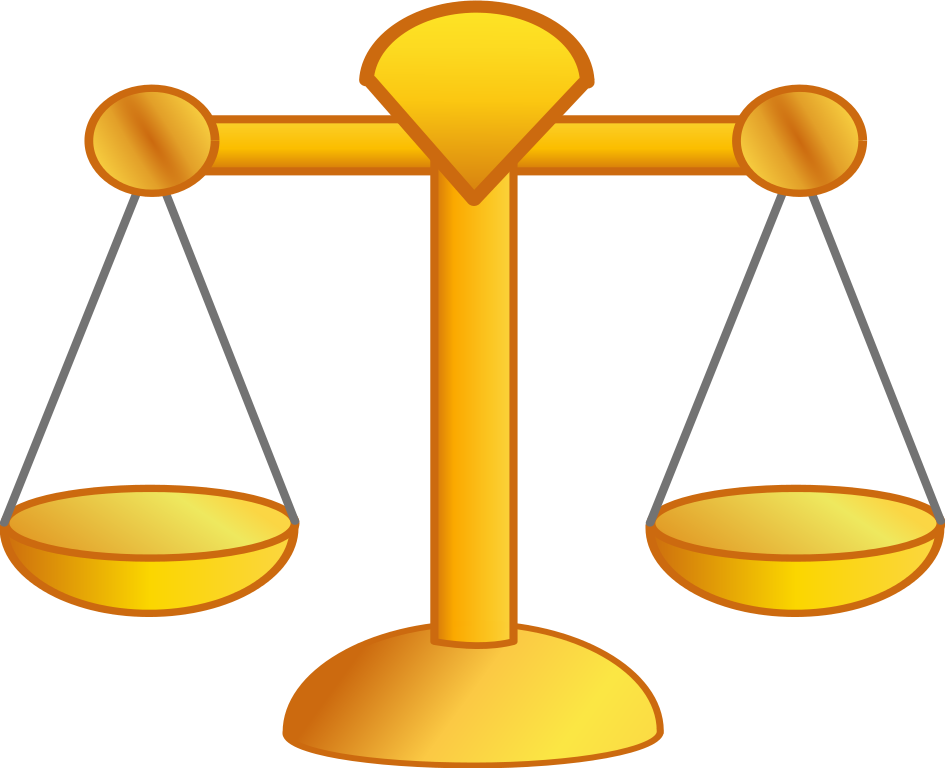 Nederland Import				 	Export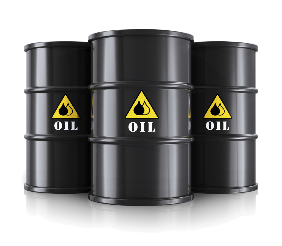 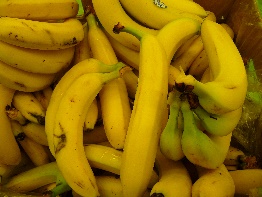 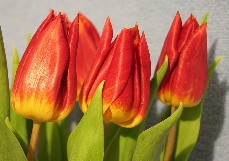 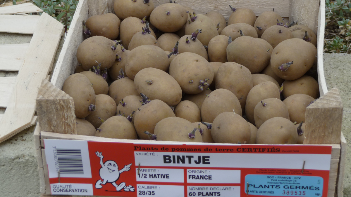 